Projets supplémentaires groupes à risques 01/01/2020-30/06/2022Rapport final détaillé(Sous-)commission(s) paritaire(s) concernée(s): Si le projet supplémentaire a été introduit en 2019 par différentes commissions paritaires, le rapport final doit être approuvé par les différentes commissions paritaires.Organisme responsable:L’organisme responsable du projet doit transmettre le rapport final au plus tard le 31 octobre 2022 au directeur général de la Direction générale Droit du travail et études juridiques (SPF Emploi, Travail et Concertation sociale) (e-mail: dej@emploi.belgique.be).Partie I: les actions et activités menéesAction/Activité 1Action/activité planifiée et l(es) objectif(s) y afférent(s) (+ groupe cible et nombre de participants)Action/activité réaliséeTaux de réalisation Mentionnez ici:le nombre de jeunes atteintss'il s'agit d'un parcours que les jeunes devaient réaliser, il convient de mentionner tant le nombre de jeunes qui ont participé que le nombre de jeunes ayant réalisé le parcours jusqu'au bout. les caractéristiques de profil des participants (si disponible): sexe, degré de scolarisation,...BudgetIndiquez le budget prévu (lors de la demande) et le budget utilisé:La sortie vers un emploi (si d’application)Circonstances qui ont entraîné la non-réalisation de l’objectif visé (si d’application)Action/Activité 2Action/activité planifiée et l(es) objectif(s) y afférent(s) (+ groupe cible et nombre de participants)Action/activité réaliséeTaux de réalisation Mentionnez ici:le nombre de jeunes atteintss'il s'agit d'un parcours que les jeunes devaient réaliser, il convient de mentionner tant le nombre de jeunes qui ont participé que le nombre de jeunes ayant réalisé le parcours jusqu'au bout. les caractéristiques de profil des participants (si disponible): sexe, degré de scolarisation,...BudgetIndiquez le budget prévu (lors de la demande) et le budget utilisé:La sortie vers un emploi (si d’application)Circonstances qui ont entraîné la non-réalisation de l’objectif visé (si d’application)Action/Activité 3Action/activité planifiée et l(es) objectif(s) y afférent(s) (+ groupe cible et nombre de participants)Action/activité réaliséeTaux de réalisation Mentionnez ici:le nombre de jeunes atteintss'il s'agit d'un parcours que les jeunes devaient réaliser, il convient de mentionner tant le nombre de jeunes qui ont participé que le nombre de jeunes ayant réalisé le parcours jusqu'au bout. les caractéristiques de profil des participants (si disponible): sexe, degré de scolarisation,...BudgetIndiquez le budget prévu (lors de la demande) et le budget utilisé:La sortie vers un emploi (si d’application)Circonstances qui ont entraîné la non-réalisation de l’objectif visé (si d’application)ConclusionNombre total de jeunes atteints + caractéristiques de profil des participants (si disponible): sexe, degré de scolarisation,...Budget prévu total et budget déjà utiliséSortie vers le travail (total, si d’application)Impact du projetPartie II: justification des dépenses + mention de la date de dépôt du rapport d’évaluation/aperçu financier de la CCT groupes à risqueJustification des dépenses La lettre indiquait quelles pièces justificatives devaient être envoyées en fonction du type de frais. Voici un fichier qui peut être utilisé comme exemple pour répertorier les différents types de frais:Date de dépôt du rapport d’évaluation/aperçu financier CCT groupes à risque pour 2020 et 2021Date de dépôt du rapport d’évaluation/aperçu financier CCT groupes à risque pour 2020 et 2021 auprès du Greffe de la Direction générale Relations collectives de travail (SPF Emploi)Rapport pour 2020: AnnexesPièces justificatives des dépenses (Partie II)Rapport spécifique du réviseur/expert-comptable/commissaireCompte rendu de la discussion et de l’approbation (partielle) par la commission paritaire (ou un avis dans lequel le président de la commission paritaire confirme l’approbation)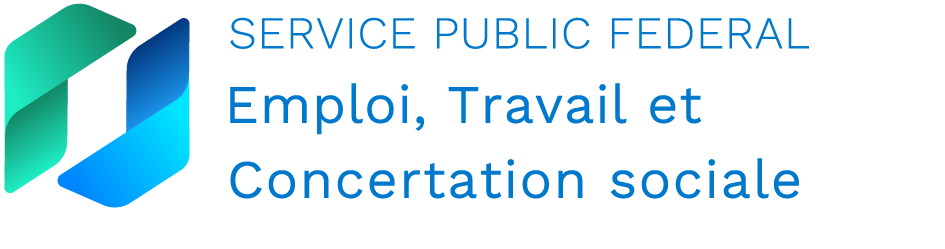 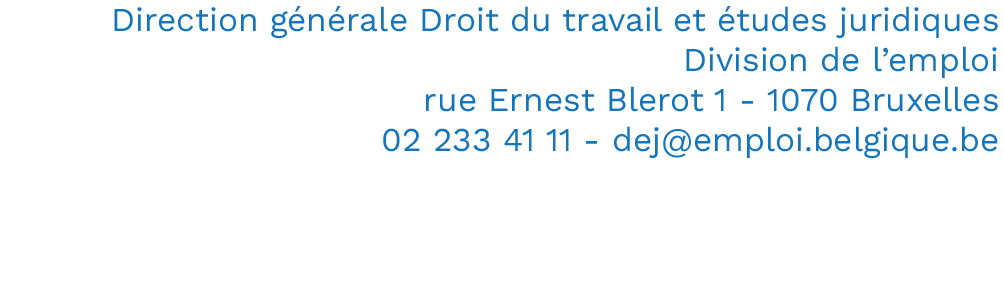 